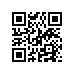 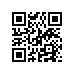 Об утверждении состава стипендиальной комиссии НИУ ВШЭ – Санкт-ПетербургПРИКАЗЫВАЮ: Утвердить стипендиальную комиссию НИУ ВШЭ – Санкт-Петербург в следующем составе:Председатель комиссии:Кагиев А.М., заместитель директора.Члены комиссии:Агафонова Н.В., заместитель начальника планово-экономического отдела;Болохонов А.С., начальник юридического отдела;Жвания И.Д., начальник отдела по социальным вопросам;Издешева К.Г., врио председателя студенческого совета НИУ ВШЭ – Санкт-Петербург; Киселева В.Л., главный бухгалтер;Кузнецов А.М., заместитель декана по учебной работе факультета Санкт-Петербургская школа физико-математических и компьютерных наук;Набока А.В., заместитель декана факультета Санкт-Петербургская школа социальных наук и востоковедения;Тимофеева С.В., начальник отдела по внеучебной и воспитательной работе; Харитонов М.М., профессор кафедры гражданского права и процесса юридического факультета;Чумилкин С.В., заместитель декана по учебной работе факультета Санкт-Петербургская школа гуманитарных наук и искусств;Шушунова Е.В., заместитель декана факультета Санкт-Петербургская школа экономики и менеджмента Национального исследовательского университета «Высшая школа экономики».Протоколы стипендиальной комиссии хранятся в номенклатуре дел заместителя директора Кагиева А.М. (№ 8.3.1.10-06).Признать утратившим силу приказ от 26.09.2019 № 8.3.6.2-08/2609-06 «Об утверждении состава стипендиальной комиссии НИУ ВШЭ – Санкт-Петербург».Директор 		                                                               		       С.М. Кадочников